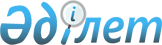 О внесении изменений в решение Восточно-Казахстанского областного маслихата от 21 декабря 2009 года № 17/234-IV "О ставках платы за эмиссии в окружающую среду Восточно-Казахстанской области"
					
			Утративший силу
			
			
		
					Решение Восточно-Казахстанского областного маслихата от 17 апреля 2015 года № 27/324-V. Зарегистрировано Департаментом юстиции Восточно-Казахстанской области 13 мая 2015 года N 3932. Утратило силу - решением Восточно-Казахстанского областного маслихата от 12 апреля 2018 года № 19/220-VI
      Сноска. Утратило силу - решением Восточно-Казахстанского областного маслихата от 12.04.2018 № 19/220-VI (вводится в действие по истечении десяти календарных дней после дня его первого официального опубликования). 

      В соответствии с пунктом 1 статьи 43-1 Закона Республики Казахстан от 24 марта 1998 года "О нормативных правовых актах", пунктом 5 статьи 6 Закона Республики Казахстан от 23 января 2001 года "О местном государственном управлении и самоуправлении в Республике Казахстан", Восточно-Казахстанский областной маслихат РЕШИЛ:

      1. Внести в решение Восточно-Казахстанского областного маслихата "О ставках платы за эмиссии в окружающую среду Восточно-Казахстанской области" от 21 декабря 2009 года № 17/234-IV (зарегистрировано в Реестре государственной регистрации нормативных правовых актов № 2524, опубликовано в газетах "Дидар" от 1 февраля 2010 года № 16, "Рудный Алтай" от 2 февраля 2010 года № 16) следующие изменения:

      в заголовок внесены изменения на казахском языке, текст на русском языке не изменяется; 

      в пункт 1 внесены изменения на казахском языке, текст на русском языке не изменяется; 

       приложение к указанному решению изложить в новой редакции согласно приложению к настоящему решению.

      2. Настоящее решение вводится в действие по истечении десяти календарных дней после дня его первого официального опубликования.  Ставки платы за эмиссии в окружающую среду Восточно-Казахстанской области
      1. Ставки платы за выбросы загрязняющих веществ от стационарных источников составляют: 

      2. Ставки платы за выбросы загрязняющих веществ от сжигания попутного и (или) природного газа в факелах, осуществляемого в установленном законодательством Республики Казахстан порядке, составляют:

      3. Ставки платы за выбросы загрязняющих веществ в атмосферный воздух от передвижных источников составляют: 

      4. Ставки платы за сбросы загрязняющих веществ составляют: 

      5. Ставки платы за размещение отходов производства и потребления составляют:

      6. Ставки платы за размещение серы составляют 7,54 МРП за одну тонну.

      7. Коэффициенты применяются: 

      1) для субъектов естественных монополий за объем эмиссий, образуемый при оказании коммунальных услуг, и энергопроизводящих организаций к ставкам платы: 

      пунктом 1, - 0,3; 

      пунктом 4, - 0,43; 

      строкой 1.3.3. пункта 5, - 0,05; 

      2) для полигонов, осуществляющих размещение коммунальных отходов, за объем твердо-бытовых отходов, образуемый физическими лицами по месту жительства, к ставке платы, установленной строкой 1.1. пункта 5, - 0,2. 

      8. Коэффициенты, предусмотренные пунктом 7 не распространяются на платежи за сверхнормативный объем эмиссий в окружающую среду. 

      9. За эмиссии в окружающую среду сверх установленных нормативов ставки платы увеличиваются в десять раз.


					© 2012. РГП на ПХВ «Институт законодательства и правовой информации Республики Казахстан» Министерства юстиции Республики Казахстан
				
      Председатель сессии

А. Уразов

      Секретарь Восточно-Казахстанского

      областного маслихата

Г. Пинчук
Приложение к решению
Восточно-Казахстанского
областного маслихата
от 17 апреля 2015 года
№ 27/324-V
№

п/п
Виды загрязняющих

веществ
Ставки платы

за 1 тонну,

(МРП)
Ставки платы

за 1 килограмм,

(МРП)
1
2
3
4
1.
Окислы серы
20
2.
Окислы азота
20
3.
Пыль и зола
10
4.
Свинец и его соединения
3986
5.
Сероводород
124
6.
Фенолы
332
7.
Углеводороды
0,32
8.
Формальдегид
332
9.
Окислы углерода
0,32
10.
Метан
0,02
11.
Сажа
24
12.
Окислы железа
30
13.
Аммиак
24
14.
Хром шестивалентный
798
15.
Окислы меди
598
16.
Бенз(а)пирен
996,6
№ 
п/п
Виды загрязняющих веществ
Ставки платы за 1 тонну, 
(МРП)
1
2
3
1.
Углеводороды 
22,3
2.
Окислы углерода 
7,3
3.
Метан 
0,4
4.
Диоксид серы 
100
5.
Диоксид азота 
100
6.
Сажа 
120
7.
Сероводород 
620
8.
Меркаптан 
99660
№ 
п/п
Виды топлива
Ставка за 1 тонну использованного топлива (МРП)
1
2
3
1.
Для неэтилированного бензина 
0,66
2.
Для дизельного топлива 
0,9
3.
Для сжиженного, сжатого газа, керосина 
0,48
№ 
п/п
Виды загрязняющих веществ
Ставки платы за 
1 тонну (МРП)
1
2
3
1.
Нитриты 
1340
2.
Цинк 
2680
3.
Медь 
26804
4.
Биологическая потребность в кислороде 
8
5.
Аммоний солевой 
68
6.
Нефтепродукты 
536
7.
Нитраты 
2
8.
Железо общее 
268
9.
Сульфаты (анион) 
0,8
10.
Взвешенные вещества 
2
11.
Синтетические поверхностно-активные вещества 
54
12.
Хлориды (анион) 
0,2
13.
Алюминий 
54
№
п/п
Виды отходов
Ставки платы (МРП)
Ставки платы (МРП)
№
п/п
Виды отходов
за 1 тонну
за 1
гигабеккерель
(Гбк)
1
2
3
4
1.
За размещение отходов производства и потребления на полигонах, в накопителях, санкционированных свалках и специально отведенных местах:
1.1.
Коммунальные отходы (твердые бытовые отходы, канализационный ил очистных сооружений)
0,19
1.2.
Отходы с учетом уровня опасности, за исключением отходов, указанных в строке 1.3 настоящего пункта:
1.2.1.
"красный" список
14
1.2.2.
"янтарный" список
8
1.2.3.
"зеленый" список
1
1.2.4.
не классифицированные
0,9
1.3.
Отходы, по которым при исчислении платы не учитываются установленные уровни опасности:
1.3.1
Отходы горнодобывающей промышленности и разработки карьеров (кроме добычи нефти и природного газа):
1.3.1.1.
вскрышные породы
0,004
1.3.1.2.
вмещающие породы
0,026
1.3.1.3.
отходы обогащения
0,02
1.3.1.4.
шлаки, шламы
0,038
1.3.2
Шлаки, шламы, образуемые на металлургическом переделе при переработке руд, концентратов, агломератов и окатышей, содержащих полезные ископаемые, производстве сплавов и металлов
0,038
1.3.3.
зола и золошлаки
0,66
1.3.4.
отходы сельхозпроизводства, в том числе навоз, птичий помет
0,002
2.
За размещение радиоактивных отходов, в гигабеккерелях (Гбк):
2.1.
Трансурановые
0,76
2.2.
Альфа-радиоактивные
0,38
2.3.
Бета-радиоактивные
0,04
2.4.
Ампульные радиоактивные источники
0,38